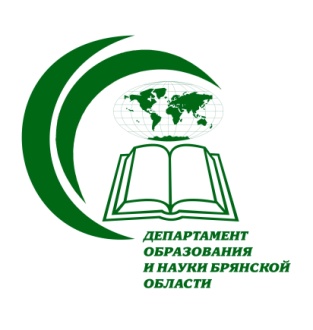 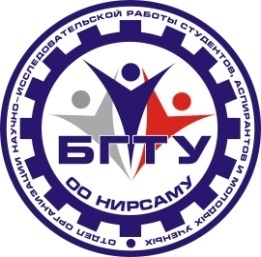 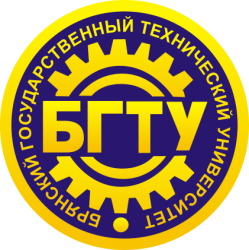 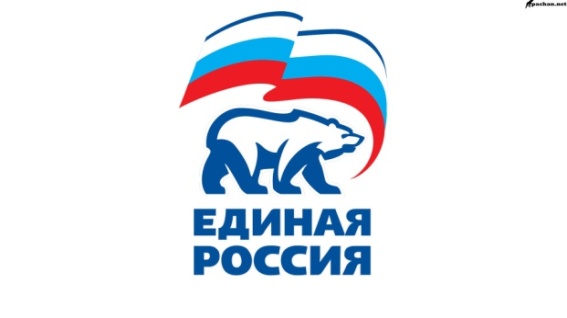 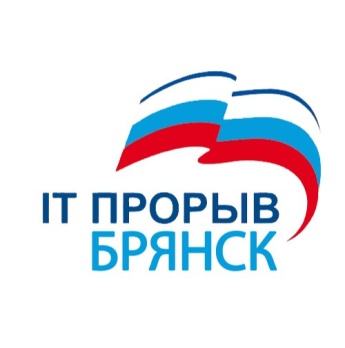 ПРОГРАММАнаучно-практической конференции«IT-прорыв: настоящее и будущее»(региональный этап всероссийского конкурса IT-ПРОРЫВ)■12 апреля 2016 годаКонференц-зал ФГБОУ ВО «БГТУ» (учебный корпус №4, ауд. Б101)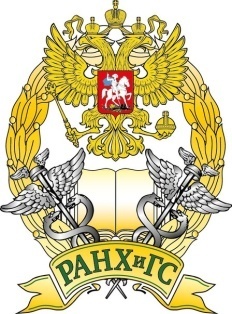 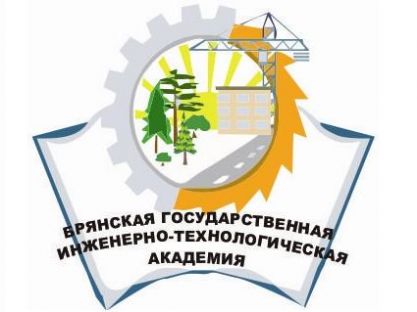 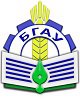 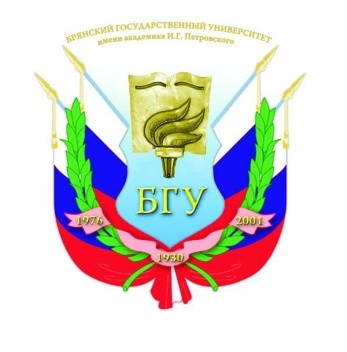 БРЯНСК2016I.тОРЖЕСТВЕННОЕ ОТКРЫТИЕ НАУЧНО-ПРАКТИЧЕСКОЙ КОНФЕРЕНЦИИ «IT-ПРОРЫВ: НАСТОЯЩЕЕ И БУДУЩЕЕ»Руководитель Брянского регионального исполнительного комитета ВПП «Единая россия» - свинцов виталий александрович.Проректор по научной работе БГТУ, к.т.н, доцент – Сканцев Виталий михайлович.проректор по информатизации и общим вопросам бгту, к.т.н., доцент – шкаберин виталий александрович.II. Выcтупление участников конференции.Разработка программного модуля «кафедра вуза»                   на платформе «1с: Предприятие 8»Доклад студ.: В.П. Бондаренко, Ю.А. ЮхманНаучный руководитель: старший преподаватель Н.А. Войтова2. Разработка мобильного приложения для учета расходов электроэнергии по абонентамДоклад студ.: А.А.  Земтурова, Я.А. Кубрак, Л.С. Изотова Научный руководитель: к.э.н., доц. С.Н. Лысенкова3. АВТОМАТИЗИРОВАННАЯ СИСТЕМА ОПТИМИЗАЦИИ ДЕНЕЖНОГО ОБСЛУЖИВАНИЯ ТРАНСПОРТНОЙ ИНФРАСТУКТУРЫДоклад аспир.: В.В. АникановНаучный руководитель: к.т.н., доцент Голембиовская О.М.4. РАЗРАБОТКА ОБУЧАЮЩЕЙ АВТОМАТИЗИРОВАННОЙ СИСТЕМЫ ДЛЯ СЛУШАТЕЛЕЙ ПРОГРАММЫ «ЗАЩИТА ПЕРСОНАЛЬНЫХ ДАННЫХ»Доклад студ.: В.А. ВасечкинаНаучный руководитель: к.т.н., доц. О.М.Голембиовская5. СПОСОБЫ  ВОССТАНОВЛЕНИЯ  ОБОРУДОВАНИЯ МУЛЬТИСЕРВИСНОЙ КОРПОРАТИВНОЙ СЕТИ СВЯЗИ ПОСЛЕ ОТКАЗОВ (СБОЕВ)Доклад студ.: Бардашевич Е.А., Черенкова Д.С.    Научный руководитель: д.т.н., проф. Ф.Ю.Лозбинев6. ИСПОЛЬЗОВАНИЕ СОВРЕМЕННЫХ МУЛЬТИМЕДИЙНЫХ ВОЗМОЖНОСТЕЙ ПРИ СОЗДАНИИ КОРОТКОМЕТРАЖНОГО РОЛИКАДоклад студ.: Буслова Е.ВНаучный руководитель: к.т.н., проф. Б.И.Квитко7. РАЗВИТИЕ ПРОЦЕССА ОКАЗАНИЯ ГОСУДАРСТВЕННЫХ И МУНИЦИПАЛЬНЫХ УСЛУГ В РЕГИОНЕ НА БАЗЕ МНОГОФУНКЦИОНАЛЬНЫХ ЦЕНТРОВДоклад студ.: Власов М.В.Научный руководитель: д.т.н., проф. Ф.Ю.Лозбинев8. ПРОЕКТ РАЗВИТИЯ КОРПОРАТИВНОЙ IP-ТЕЛЕФОНИИ В ОРГАНАХ ГОСУДАРСТВЕННОЙ ВЛАСТИ И МЕСТНОГО САМОУПРАВЛЕНИЯ БРЯНСКОЙ ОБЛАСТИДоклад студ.: Гамов А.А.Научный руководитель: д.т.н., проф. Ф.Ю.Лозбинев9. РАЗРАБОТКА ПРОГРАММНО-АППАРАТНОЙ ПЛАТФОРМЫ АПТЕЧНЫХ УЧРЕЖДЕНИЙ РЕГИОНАДоклад студ.: Голубина Д.А., Курекина А.Н.Научный руководитель: д.т.н., проф. Ф.Ю.Лозбинев10. РАЗРАБОТКА САЙТА ДОШКОЛЬНОГО ОБРАЗОВАТЕЛЬНОГО УЧРЕЖДЕНИЯ КАК ОСНОВЫ РАЗВИТИЯ ИНФОРМАЦИОННОЙ СРЕДЫ СИСТЕМЫ ДОШКОЛЬНОГО ОБРАЗОВАНИЯДоклад студ.: Заварзина М.В.Научный руководитель: к.т.н., доц. Т.А.Филичева11. СОЗДАНИЕ ЭЛЕКТРОННОГО УЧЕБНО-МЕТОДИЧЕСКОГО ПОСОБИЯ В СРЕДЕ ISPRINGSUITEДоклад студ.: Казакова В.П.Научный руководитель: к.т.н., проф. Б.И.Квитко12. РАЗРАБОТКА СРЕДСТВ АВТОМАТИЗАЦИИ ПОКАЗАТЕЛЕЙ НАДЕЖНОСТИ ТЕЛЕКОММУНИКАЦИОННЫХ СЕТЕЙ  С УЧЕТОМ ВОЗДЕЙСТВИЯ ДЕСТАБИЛИЗИРУЮЩИХ ФАКТОРОВДоклад студ.: Кирюшин Р.О., Собенков К.Р.Научный руководитель: д.т.н., проф. Ф.Ю.Лозбинев13. ПРОЕКТ ИНФОРМАТИЗАЦИИ ЛЕЧЕБНО-ПРОФИЛАКТИЧЕСКИХ УЧРЕЖДЕНИЙ РЕГИОНАДоклад студ.: Курекина А.Н., Голубина Д.А.Научный руководитель: д.т.н., проф. Ф.Ю.Лозбинев14. ПОИСКОВАЯ ОПТИМИЗАЦИЯ САЙТАДоклад студ.: Нестеров И.А.Научный руководитель: к.т.н., проф. Б.И.Квитко15. РАЗВИТИЕ ПРОЦЕССА ОКАЗАНИЯ ГОСУДАРСТВЕННЫХ И МУНИЦИПАЛЬНЫХ УСЛУГ С ИСПОЛЬЗОВАНИЕМ ОПЫТА ЗАРУБЕЖНЫХ СТРАНДоклад студ.: Никишина Д.К.Научный руководитель: д.т.н., проф. Ф.Ю.Лозбинев16. ЕДИНЫЙ СОЦИАЛЬНЫЙ РЕГИСТР НАСЕЛЕНИЯ В СИСТЕМЕ ОКАЗАНИЯ ГОСУДАРСТВЕННЫХ И МУНИЦИПАЛЬНЫХ УСЛУГ РЕГИОНАДоклад студ.: Пахоменкова К.С., Пономарёва А.В.Научный руководитель: д.т.н., проф. Ф.Ю.Лозбинев17. ПОВЫШЕНИЕ КАЧЕСТВА ОКАЗАНИЯ ГОСУДАРСТВЕННЫХ И МУНИЦИПАЛЬНЫХ УСЛУГ НА ОСНОВЕ ИСПОЛЬЗОВАНИЯ УНИВЕРСАЛЬНОЙ ЭЛЕКТРОННОЙ КАРТЫДоклад студ.: Петроченко Е.В.Научный руководитель: д.т.н., проф. Ф.Ю.Лозбинев.18. ИНТЕГРАЦИЯ ГЕТЕРОГЕННЫХ ИНФОРМАЦИОННЫХ РЕСУРСОВ В ПРОЦЕССЕ ОКАЗАНИЯ ГОСУДАРСТВЕННЫХ И МУНИЦИПАЛЬНЫХ УСЛУГДоклад студ.: Пономарёва А.В., Пахоменкова К.С.Научный руководитель: д.т.н., проф. Ф.Ю.Лозбинев19. РАЗРАБОТКА ГОРОДСКОГО ТЕЛЕМЕДИЦИНСКОГО ЦЕНТРАДоклад студ.: Козлова И.Р.Научный руководитель: к.т.н., доцент Евельсон Л.И.20. Авторизация  пользователя посредством распознавания лица через камеруДоклад студ.:  Д.А. ЛысовНаучный руководитель: к.т.н., доц. М.Ю. РытовIII. ЗАКРЫТИЕ КОНФЕРЕНЦИИ1.Начальник управления по молодежной политике Департамента образования и науки Брянской области – Данькин Максим Андреевич2.Координатор ВОО «Молодой Гвардии Единой России» по Центральному федеральному округу – Перепелов Сергей Владимирович3.Начальник отдела организации научно-исследовательской работы студентов, аспирантов и молодых ученых БГТУ, к.т.н., доцент – Голембиовская Оксана Михайловна.IV. ОБЪЯВЛЕНИЕ ПОБЕДИТЕЛЕЙ, ВРУЧЕНИЕ НАГРАД.